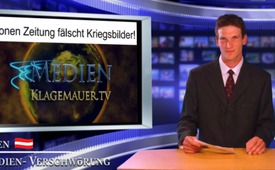 Kronen Zeitung fälscht Kriegsbilder!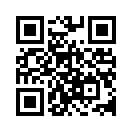 In einem Fotovergleich
wurde nachgewiesen,
wie die Zeitung eine Aufnahme
einer gehenden Familie
nahm und den Hintergrund
völlig verändert...Die Kronen Zeitung ist
die auflagenstärkste österreichische
Boulevard-Tageszeitung.
Mit knapp drei Millionen
Lesern bei einer Bevölkerungszahl
von etwa acht
Millionen ist die Kronen Zeitung
somit, gemessen an der
Einwohnerzahl, eine der stärksten,
erfolgreichsten und auch
der einflussreichsten Zeitungen
der Welt. Das hindert sie
aber nicht daran, die Berichterstattung
über Syrien, Libyen,
Iran und Russland etc. zu fälschen.
(Ein gewisser C. Hauenstein
(!) tut sich da besonders
hervor).
In einem enthüllenden Fotovergleich
wurde nachgewiesen,
wie die Zeitung eine Aufnahme
einer gehenden Familie
nahm und den Hintergrund
völlig veränderte. Das Original
der Verfälschung stammt
von der European Pressphoto
Agency (EPA). In ihrer Zeitung
erschien es hernach mit
total zerstörten Gebäuden im
Hintergrund. Dazu die verhetzerische
Überschrift: „Assads
Armee rollt mit Panzern zur
»Mutter aller Schlachten«.“
Am Samstag den 28.7.12 erschienen:
Und wer ahndet nun
solche Bildfälscher und Volksverhetzer
mit aller nötigen
Strenge und Konsequenz?von asr.Quellen:http://alles-schallundrauch.blogspot.ch/2012/07/wie-die-krone-zeitung-bilder-uber.htmlDas könnte Sie auch interessieren:---Kla.TV – Die anderen Nachrichten ... frei – unabhängig – unzensiert ...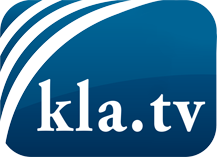 was die Medien nicht verschweigen sollten ...wenig Gehörtes vom Volk, für das Volk ...tägliche News ab 19:45 Uhr auf www.kla.tvDranbleiben lohnt sich!Kostenloses Abonnement mit wöchentlichen News per E-Mail erhalten Sie unter: www.kla.tv/aboSicherheitshinweis:Gegenstimmen werden leider immer weiter zensiert und unterdrückt. Solange wir nicht gemäß den Interessen und Ideologien der Systempresse berichten, müssen wir jederzeit damit rechnen, dass Vorwände gesucht werden, um Kla.TV zu sperren oder zu schaden.Vernetzen Sie sich darum heute noch internetunabhängig!
Klicken Sie hier: www.kla.tv/vernetzungLizenz:    Creative Commons-Lizenz mit Namensnennung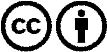 Verbreitung und Wiederaufbereitung ist mit Namensnennung erwünscht! Das Material darf jedoch nicht aus dem Kontext gerissen präsentiert werden. Mit öffentlichen Geldern (GEZ, Serafe, GIS, ...) finanzierte Institutionen ist die Verwendung ohne Rückfrage untersagt. Verstöße können strafrechtlich verfolgt werden.